EK2017 YILI CAMİ ODAKLI DİN HİZMETLERİ BİLGİ FORMUCami Adı:                                                                                                                                                                                           Cami Görevlisinin Adı Soyadı Tarih ve İmza                                                                                                                                   TASDİK OLUNUR…./…./2017İl/İlçe Müftüsü:BUFORMCAMİGÖREVLİLERİTARAFINDANDOLDURULACAK,BİLGİLERİNGERÇEĞEUYGUNLUĞUONAYLANDIKTANSONRAMÜFTÜLÜKTEKİDHYSSORUMLUSUNATESLİMEDİLECEKTİR.DHYS SORUMLUSU, FORMDAKİ BİLGİLERİ TALİMATTA BELİRTİLEN TARİHE KADAR DHYS'DE İLGİLİ EKRANINAKAYDEDECEKTİR.BUFORMGEREKTİĞİNDEDENETİMLERDEİBRAZEDİLMEKÜZEREMÜFTÜLÜKTEMUHAFAZAEDİLECEKHİÇBİRYEREGÖNDERİLMEYECEKTİR.1Cami ibadete açık mıdır?Cami ibadete açık mıdır?Cami ibadete açık mıdır?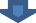 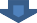 Cami gün içerisinde ne kadar süre ile ibadete açıktır?Cami gün içerisinde ne kadar süre ile ibadete açıktır?Sadece namaz vakitlerinde açıkSadece namaz vakitlerinde açıkSadece namaz vakitlerinde açıkSadece namaz vakitlerinde açıkSadece namaz vakitlerinde açıkCami gün içerisinde ne kadar süre ile ibadete açıktır?Cami gün içerisinde ne kadar süre ile ibadete açıktır?Gün boyu açık (sabah vaktinde ve öğle-yatsı arası açık)Gün boyu açık (sabah vaktinde ve öğle-yatsı arası açık)Gün boyu açık (sabah vaktinde ve öğle-yatsı arası açık)Gün boyu açık (sabah vaktinde ve öğle-yatsı arası açık)Gün boyu açık (sabah vaktinde ve öğle-yatsı arası açık)Cami gün içerisinde ne kadar süre ile ibadete açıktır?Cami gün içerisinde ne kadar süre ile ibadete açıktır?Sürekli (24 saat) açıkSürekli (24 saat) açıkSürekli (24 saat) açıkSürekli (24 saat) açıkSürekli (24 saat) açık2Camide haftalık cami çalışma programı uygulanmakta mıdır?(Tefsir, Hadis, Akaid, İlmihal, Kur'ân-ı Kerim ve Meali derslerini ifade eder. Bu dersler ayrıca "Takrir (Cami Dersleri)" ekranına kaydedilmelidir.)Camide haftalık cami çalışma programı uygulanmakta mıdır?(Tefsir, Hadis, Akaid, İlmihal, Kur'ân-ı Kerim ve Meali derslerini ifade eder. Bu dersler ayrıca "Takrir (Cami Dersleri)" ekranına kaydedilmelidir.)Camide haftalık cami çalışma programı uygulanmakta mıdır?(Tefsir, Hadis, Akaid, İlmihal, Kur'ân-ı Kerim ve Meali derslerini ifade eder. Bu dersler ayrıca "Takrir (Cami Dersleri)" ekranına kaydedilmelidir.)3Camide haftalık sabah namazı buluşması programı yapılmakta mıdır? (Tilavet, Zikir, Tesbih, Tehlil, Salavat, Sohbet ve Dua içeren programı ifade eder. Bu programlar tarihlerine göre faaliyet ekranına kaydedilmelidir.)Camide haftalık sabah namazı buluşması programı yapılmakta mıdır? (Tilavet, Zikir, Tesbih, Tehlil, Salavat, Sohbet ve Dua içeren programı ifade eder. Bu programlar tarihlerine göre faaliyet ekranına kaydedilmelidir.)Camide haftalık sabah namazı buluşması programı yapılmakta mıdır? (Tilavet, Zikir, Tesbih, Tehlil, Salavat, Sohbet ve Dua içeren programı ifade eder. Bu programlar tarihlerine göre faaliyet ekranına kaydedilmelidir.)4Camide vaiz ve üstü unvandaki personelimiz tarafından hadis dersi verilmektemidir? (Bu dersler ayrıca "Takrir (Cami Dersleri)" ekranına kaydedilmelidir.)Camide vaiz ve üstü unvandaki personelimiz tarafından hadis dersi verilmektemidir? (Bu dersler ayrıca "Takrir (Cami Dersleri)" ekranına kaydedilmelidir.)Camide vaiz ve üstü unvandaki personelimiz tarafından hadis dersi verilmektemidir? (Bu dersler ayrıca "Takrir (Cami Dersleri)" ekranına kaydedilmelidir.)5Camide kadınlara ait namaz kılma yeri var mıdır?Camide kadınlara ait namaz kılma yeri var mıdır?Camide kadınlara ait namaz kılma yeri var mıdır?Kadınlar için ayrılan namaz kılma yeri temizlik ve ferahlık açısından kullanımaelverişli midir?Kadınlar için ayrılan namaz kılma yeri temizlik ve ferahlık açısından kullanımaelverişli midir?Kadınlar için ayrılan namaz kılma yeri temizlik ve ferahlık açısından kullanımaelverişli midir?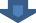 Kadınlar için ayrılan namaz kılma mekanı hangi vakitlerde kadınlar tarafından kullanılabilmektedir? (Bu soru için birden fazla seçenek işaretlenebilir.)Kadınlar için ayrılan namaz kılma mekanı hangi vakitlerde kadınlar tarafından kullanılabilmektedir? (Bu soru için birden fazla seçenek işaretlenebilir.)Kadınlar için ayrılan namaz kılma mekanı hangi vakitlerde kadınlar tarafından kullanılabilmektedir? (Bu soru için birden fazla seçenek işaretlenebilir.)Kadınlar için ayrılan namaz kılma mekanı hangi vakitlerde kadınlar tarafından kullanılabilmektedir? (Bu soru için birden fazla seçenek işaretlenebilir.)Beş VakitCumaBayramTeravihKadınlar için ayrılan namaz kılma mekanı hangi vakitlerde kadınlar tarafından kullanılabilmektedir? (Bu soru için birden fazla seçenek işaretlenebilir.)Kadınlar için ayrılan namaz kılma mekanı hangi vakitlerde kadınlar tarafından kullanılabilmektedir? (Bu soru için birden fazla seçenek işaretlenebilir.)Kadınlar için ayrılan namaz kılma mekanı hangi vakitlerde kadınlar tarafından kullanılabilmektedir? (Bu soru için birden fazla seçenek işaretlenebilir.)Kadınlar için ayrılan namaz kılma mekanı hangi vakitlerde kadınlar tarafından kullanılabilmektedir? (Bu soru için birden fazla seçenek işaretlenebilir.)6Camide kadınlar için abdest alma yeri var mıdır?Camide kadınlar için abdest alma yeri var mıdır?Camide kadınlar için abdest alma yeri var mıdır?7Cami engelli erişimine uygun mudur?Cami engelli erişimine uygun mudur?Cami engelli erişimine uygun mudur?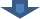 Camide engelliler için yapılan düzenlemeler nelerdir?Camide engelliler için yapılan düzenlemeler nelerdir?Camide engelliler için yapılan düzenlemeler nelerdir?Camide engelliler için yapılan düzenlemeler nelerdir?Camide engelliler için yapılan düzenlemeler nelerdir?Camide engelliler için yapılan düzenlemeler nelerdir?Camide engelliler için yapılan düzenlemeler nelerdir?1Standartlara uygun rampa (Genişlik en az 120 cm olmalıdır.)Standartlara uygun rampa (Genişlik en az 120 cm olmalıdır.)2Engelliler için abdest alma yeri - lavaboEngelliler için abdest alma yeri - lavabo3Engelliler için asansörEngelliler için asansör8Camide işitme engelliler için işaret dili ile hutbe okunmakta mıdır?Camide işitme engelliler için işaret dili ile hutbe okunmakta mıdır?Camide işitme engelliler için işaret dili ile hutbe okunmakta mıdır?İşaret Dili İle Hutbe Okuyan Personelinİşaret Dili İle Hutbe Okuyan Personelinİşaret Dili İle Hutbe Okuyan Personelinİşaret Dili İle Hutbe Okuyan Personelinİşaret Dili İle Hutbe Okuyan Personelinİşaret Dili İle Hutbe Okuyan Personelinİşaret Dili İle Hutbe Okuyan PersonelinAdı SoyadıAdı SoyadıAdı SoyadıSicil NoSicil NoSicil NoSicil No129Camide kitaplık/kütüphane var mıdır?Camide kitaplık/kütüphane var mıdır?Camide kitaplık/kütüphane var mıdır?EVETEVETHAYIRHAYIRHAYIR10Cami ve müştemilatında çocuklar ve/veya gençler için tahsis edilmiş özel bir mekanvar mıdır?Cami ve müştemilatında çocuklar ve/veya gençler için tahsis edilmiş özel bir mekanvar mıdır?Cami ve müştemilatında çocuklar ve/veya gençler için tahsis edilmiş özel bir mekanvar mıdır?Çocuklar/gençler için hangi mekanlar var?Çocuklar/gençler için hangi mekanlar var?Kütüphane/Okuma SalonuÇocuklar/gençler için hangi mekanlar var?Çocuklar/gençler için hangi mekanlar var?İnternet OdasıÇocuklar/gençler için hangi mekanlar var?Çocuklar/gençler için hangi mekanlar var?Oyun Odası11Dernek/vakıf bünyesinde cami gençlik grubu/kolu var mıdır?Dernek/vakıf bünyesinde cami gençlik grubu/kolu var mıdır?Dernek/vakıf bünyesinde cami gençlik grubu/kolu var mıdır?12Ezanlar cami görevlisince mi okunuyor? (Merkezi ezan sisteminin kullanılmadığını ifade eder.)Ezanlar cami görevlisince mi okunuyor? (Merkezi ezan sisteminin kullanılmadığını ifade eder.)Ezanlar cami görevlisince mi okunuyor? (Merkezi ezan sisteminin kullanılmadığını ifade eder.)13Cuma ve bayram vaazları cami görevlisince mi ediliyor?Cuma ve bayram vaazları cami görevlisince mi ediliyor?Cuma ve bayram vaazları cami görevlisince mi ediliyor?